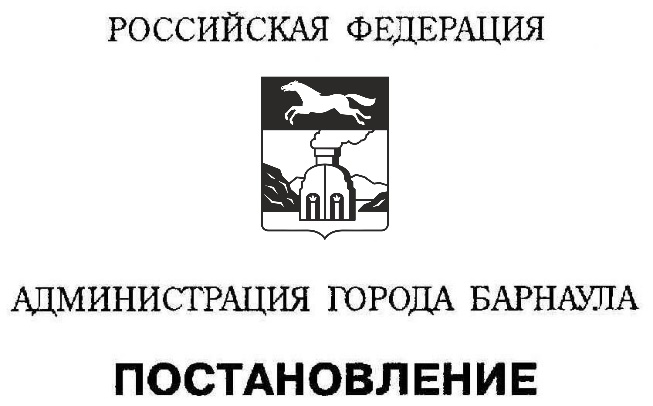 От __________________						   № ________________В целях совершенствования системы оплаты и учета проезда                          граждан на автомобильном транспорте и городском наземном                   электрическом транспорте по маршрутам регулярных перевозок города БарнаулаПОСТАНОВЛЯЮ:Внести в приложение к постановлению администрации города от 26.10.2016 №2118 «Об утверждении Положения об электронной системе оплаты и учета проезда на автомобильном транспорте и городском наземном электрическом транспорте по маршрутам регулярных перевозок города Барнаула» (в редакции постановления от 10.12.2018 №2051) следующие изменения и дополнения:В подпункте 8.1.1 пункта 8.1 раздела 8 «Типы тарифных планов, используемых в Системе»:Абзац 3 изложить в следующей редакции:«Срок активации электронного средства платежа с тарифным планом типа «Проездной билет» устанавливается с 15 числа месяца, предшествующего месяцу, на который активируется электронное средство платежа, по 14 число месяца, на который активируется электронное средство платежа, 
за исключением электронного средств платежа с тарифным планом «Проездной билет «Единый на 60 дней».»;Дополнить абзацем 4 следующего содержания:«Активировать электронное средство платежа с тарифным планом «Проездной билет «Единый на 60 дней» пользователь Системы может в любое время независимо от срока действия тарифного плана.»;В пункт 17.6 раздела 17 «Порядок расчетов в рамках Системы» взнести следующие изменения и дополнения:По тексту подпункта 17.6.1:Слова «с тарифным планом «Проездной билет для граждан» заменить словами «с тарифным планом «Проездной билет «Пенсионный лимитированный»;Слова «совершенное пассажиром» заменить словами «совершенных пассажиром»;В подпункте 17.6.2:Абзац 1 изложить в следующей редакции:«17.6.2. Стоимость услуг перевозчиков по перевозке пассажиров, использующих персональные транспортные карты вида «Пенсионная», 
за исключением персональной транспортной карты с тарифным планом «Проездной билет «Пенсионный лимитированный», определяется пропорционально количеству перевезенных пассажиров, использующих персональную транспортную карту вида «Пенсионная» в период действия тарифного плана «Проездной билет «Пенсионный безлимитный» на маршрутах регулярных перевозок города Барнаула, с применением поправочного коэффициента по формуле:»;Абзацы 4, 5 подпункта 17.6.2 изложить в следующей редакции:«S - сумма денежных средств, полученная от активации персональных транспортных карт вида «Пенсионная», за исключением персональных транспортных карт с тарифным планом «Проездной билет «Пенсионный лимитированный», за отчетный месяц;R - количество перевезенных пассажиров, использующих персональную транспортную карту вида «Пенсионная», за исключением персональной транспортной карты с тарифным планом «Проездной билет «Пенсионный лимитированный», в тарифной зоне по маршруту, работающему с посадкой и высадкой пассажиров только в установленных остановочных пунктах;».Дополнить подпунктом 17.6.4 следующего содержания:«17.6.4. Стоимость услуг перевозчиков по перевозке пассажиров, использующих электронные средства платежа с тарифным планом «Проездной билет «Единый на 60 дней» для оплаты проезда на маршрутах, определяется пропорционально количеству перевезенных пассажиров, использующих транспортную карту с тарифным планом «Проездной билет «Единый 
на 60 дней», по формуле:Рм= С*Rм-U,где:Рм – сумма денежных средств, подлежащая перечислению перевозчику 
за перевозку пассажира, использующего электронное средство платежа с тарифным планом «Проездной билет «Единый на 60 дней», в отчетном месяце;С – стоимость одной поездки по электронному средству платежа 
с тарифным планом «Проездной билет «Единый на 60 дней»;Rм – количество поездок, совершенных пассажиром с использованием электронного средства платежа с тарифным планом «Проездной билет «Единый на 60 дней» для оплаты проезда по маршруту в отчетном месяце;U – стоимость услуги по информационно-технологическому сопровождению.Остатки денежных средств, неиспользованные после активации электронного средства платежа с тарифным планом «Проездной билет «Единый на 60 дней», по окончании срока действия тарифного плана подлежат перечислению перевозчикам по истечении отчетного года не позднее последнего рабочего дня месяца, следующего за отчетным годом. Сумма, подлежащая перечислению, определяется пропорционально количеству перевезенных пассажиров, использующих транспортную карту с тарифным планом «Проездной билет «Единый на 60 дней» за отчетный год.».Постановление вступает в силу со дня официального опубликования и распространяет свое действие на правоотношения, возникшие с 01.01.2019.Пресс-центру (Павлинова Ю.С.) опубликовать постановление 
в газете «Вечерний Барнаул» и разместить на официальном Интернет-сайте города Барнаула.Контроль за исполнением постановления возложить на первого заместителя главы администрации города по дорожно-благоустроительному комплексу Воронкова А.Ф.Глава города	С.И.ДугинСОГЛАСОВАНОПервый заместитель главы администрациигорода, руководитель аппарата					В.Г.ФранкПервый заместитель главы администрациигорода по дорожно-благоустроительномукомплексу									А.Ф.ВоронковЗаместитель главы администрации городапо экономической политике						В.С.ХимочкаУправляющий делами администрациигорода Барнаула, председательорганизационно-контрольного комитета				Ю.Н.ЕремеевПредседатель правового комитета					Е.В.ШаповаловаПредседатель комитета экономического развития и инвестиционной деятельности 			П.В.ЕсипенкоСписок на рассылку:1. Организационно-контрольный комитет	- 1 экз.2. Воронков А.Ф.				- 13. Химочка В.С.				- 14. Комитет по дорожному хозяйству,благоустройству, транспорту и связи		- 25. Комитет экономического развития иинвестиционной деятельности			- 16. МУП «Центртранс»					- 17. Пресс-центр						- 1Итого:							- 8 экз. Председатель комитетапо дорожному хозяйству, благоустройству,транспорту и связи города Барнаула				А.А.ШеломенцевМ.Ю.Ляпин37161620.05.2019О внесении изменений и дополнений в приложение к постановлению администрации города от 26.10.2016 №2118                          (в редакции постановления                от 10.12.2018 №2051)